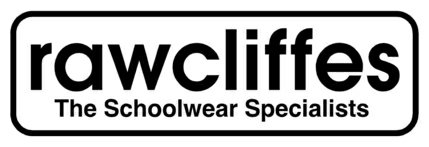 Dear Customer,Please complete all the details below and email to info@rawcliffes.co.uk. Please then enclose a hard copy with your items that you are returning, and we will contact you to organise the items being returned as soon as we can.Items to return:Name: Email: Phone Number(s):Home:                           Mobile:Best Time to call:Date of Return: Order Number: Item CodeQtyItem DescriptionSizeColourPriceReason for ReturnRefund/ExchangeTOTAL REFUND AMOUNT: 